賃貸物件（居住用）貸アパート貸アパート貸アパート貸アパート貸アパート貸アパート貸アパート貸アパート貸アパート貸アパート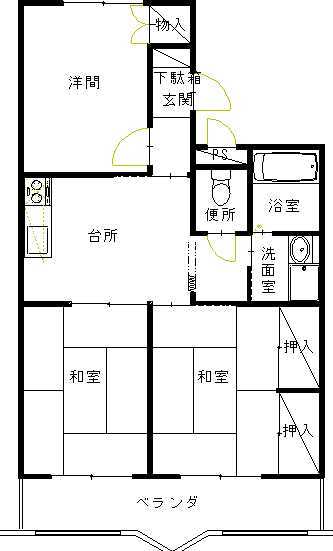 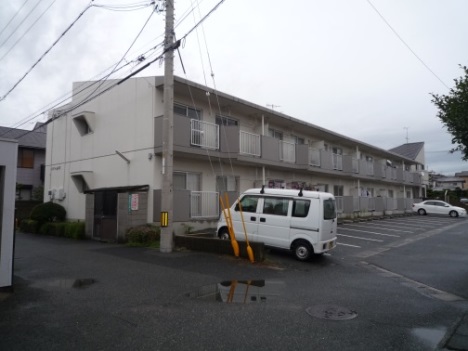 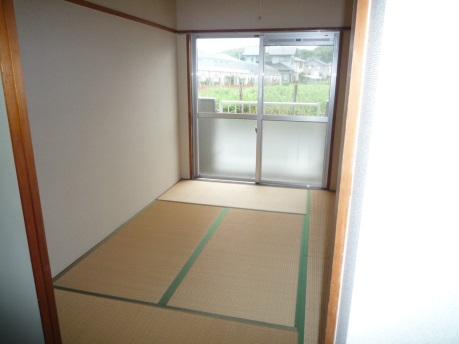 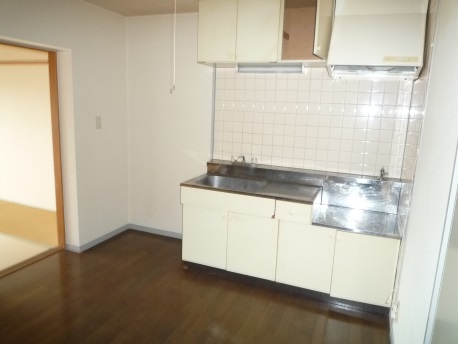 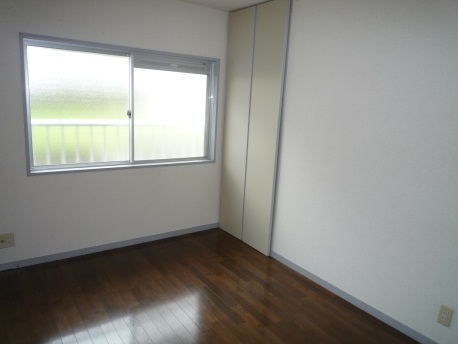 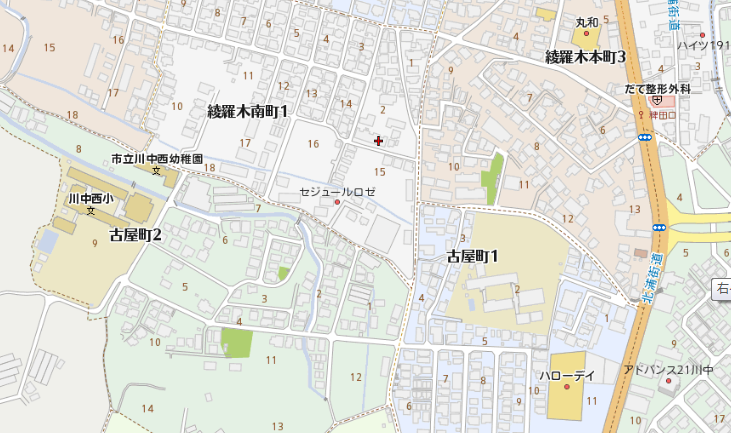 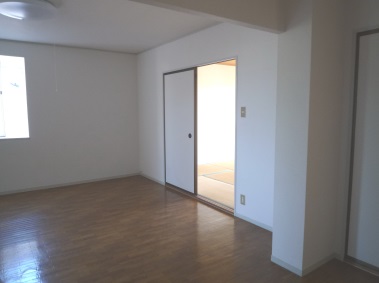 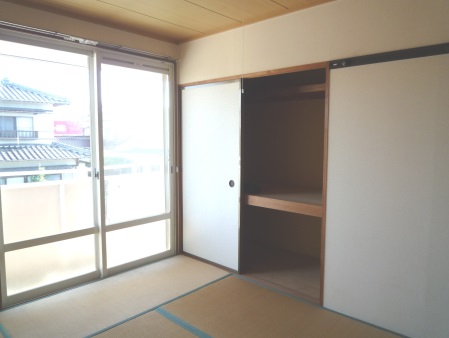 物件種目物件種目中古リブレ南町　リブレ南町　リブレ南町　リブレ南町　リブレ南町　リブレ南町　間取間取３ＤＫ　　　２０２号３ＤＫ　　　２０２号３ＤＫ　　　２０２号３ＤＫ　　　２０２号３ＤＫ　　　２０２号３ＤＫ　　　２０２号３ＤＫ　　　２０２号間取間取洋６・和６×２・DK６洋６・和６×２・DK６洋６・和６×２・DK６洋６・和６×２・DK６洋６・和６×２・DK６洋６・和６×２・DK６洋６・和６×２・DK６条件条件賃料賃料５５，０００円５５，０００円５５，０００円５５，０００円５５，０００円条件条件礼金礼金０ヶ月０ヶ月敷金敷金１ヶ月条件条件共益費共益費込込駐車料駐車料１台込所在地所在地下関市綾羅木南町１丁目２－１９下関市綾羅木南町１丁目２－１９下関市綾羅木南町１丁目２－１９下関市綾羅木南町１丁目２－１９下関市綾羅木南町１丁目２－１９下関市綾羅木南町１丁目２－１９下関市綾羅木南町１丁目２－１９交通交通稗田中央バス停徒歩１０分稗田中央バス停徒歩１０分稗田中央バス停徒歩１０分稗田中央バス停徒歩１０分稗田中央バス停徒歩１０分稗田中央バス停徒歩１０分稗田中央バス停徒歩１０分構造構造鉄筋コンクリート造鉄筋コンクリート造鉄筋コンクリート造２階建　　２階部分２階建　　２階部分２階建　　２階部分２階建　　２階部分面積面積５４．３６㎡５４．３６㎡５４．３６㎡築年築年平成２年１１月平成２年１１月現況現況空室空室空室引渡引渡即日即日設備設備給湯（３ケ所）、洗面化粧台、全室照明器具付温水洗浄便座、下駄箱、CATV上下水道、都市ガス給湯（３ケ所）、洗面化粧台、全室照明器具付温水洗浄便座、下駄箱、CATV上下水道、都市ガス給湯（３ケ所）、洗面化粧台、全室照明器具付温水洗浄便座、下駄箱、CATV上下水道、都市ガス給湯（３ケ所）、洗面化粧台、全室照明器具付温水洗浄便座、下駄箱、CATV上下水道、都市ガス給湯（３ケ所）、洗面化粧台、全室照明器具付温水洗浄便座、下駄箱、CATV上下水道、都市ガス給湯（３ケ所）、洗面化粧台、全室照明器具付温水洗浄便座、下駄箱、CATV上下水道、都市ガス給湯（３ケ所）、洗面化粧台、全室照明器具付温水洗浄便座、下駄箱、CATV上下水道、都市ガス備考備考駐車料２台目３，０００円火災保険料（２年間）必須１５，０００円～連帯保証人様２名鍵交換費用任意１１，０００円校区：川中西小・垢田中駐車料２台目３，０００円火災保険料（２年間）必須１５，０００円～連帯保証人様２名鍵交換費用任意１１，０００円校区：川中西小・垢田中駐車料２台目３，０００円火災保険料（２年間）必須１５，０００円～連帯保証人様２名鍵交換費用任意１１，０００円校区：川中西小・垢田中駐車料２台目３，０００円火災保険料（２年間）必須１５，０００円～連帯保証人様２名鍵交換費用任意１１，０００円校区：川中西小・垢田中駐車料２台目３，０００円火災保険料（２年間）必須１５，０００円～連帯保証人様２名鍵交換費用任意１１，０００円校区：川中西小・垢田中駐車料２台目３，０００円火災保険料（２年間）必須１５，０００円～連帯保証人様２名鍵交換費用任意１１，０００円校区：川中西小・垢田中駐車料２台目３，０００円火災保険料（２年間）必須１５，０００円～連帯保証人様２名鍵交換費用任意１１，０００円校区：川中西小・垢田中宅建免許番号／山口県知事（３）第３２０３号宅建免許番号／山口県知事（３）第３２０３号宅建免許番号／山口県知事（３）第３２０３号下関市伊倉東町４番２０号下関市伊倉東町４番２０号下関市伊倉東町４番２０号下関市伊倉東町４番２０号下関市伊倉東町４番２０号下関市伊倉東町４番２０号下関市伊倉東町４番２０号下関市伊倉東町４番２０号(有)フォーユーエステイト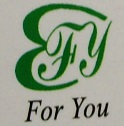 (有)フォーユーエステイト(有)フォーユーエステイトTEL　（０８３）２９２－０８３７FAX　（０８３）２９２－０８３８TEL　（０８３）２９２－０８３７FAX　（０８３）２９２－０８３８TEL　（０８３）２９２－０８３７FAX　（０８３）２９２－０８３８TEL　（０８３）２９２－０８３７FAX　（０８３）２９２－０８３８TEL　（０８３）２９２－０８３７FAX　（０８３）２９２－０８３８TEL　（０８３）２９２－０８３７FAX　（０８３）２９２－０８３８TEL　（０８３）２９２－０８３７FAX　（０８３）２９２－０８３８TEL　（０８３）２９２－０８３７FAX　（０８３）２９２－０８３８(有)フォーユーエステイト(有)フォーユーエステイト(有)フォーユーエステイトE-mail　　foryou-estate@jcom.home.ne.jpE-mail　　foryou-estate@jcom.home.ne.jpE-mail　　foryou-estate@jcom.home.ne.jpE-mail　　foryou-estate@jcom.home.ne.jpE-mail　　foryou-estate@jcom.home.ne.jpE-mail　　foryou-estate@jcom.home.ne.jpE-mail　　foryou-estate@jcom.home.ne.jpE-mail　　foryou-estate@jcom.home.ne.jp(有)フォーユーエステイト(有)フォーユーエステイト(有)フォーユーエステイトURL    http://foryou-estate.com/URL    http://foryou-estate.com/URL    http://foryou-estate.com/URL    http://foryou-estate.com/URL    http://foryou-estate.com/URL    http://foryou-estate.com/URL    http://foryou-estate.com/URL    http://foryou-estate.com/